Emmaboda Verda OK inbjuder till 		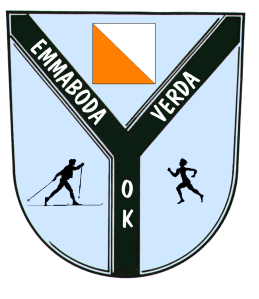 Veteran-ol Onsdagen den 22 okt 2014Samling: 	Grimmansmåla. Vägvisning från v 28 mitt emot norra infarten till Emmaboda. Därifrån grusväg ca 1,7 km.Start:	Fri start mellan kl 10.00 och 11.00. Start och mål vid samlingsplatsen.Stämpelmetod: SportIdent. Brickor finns att låna.Karta:	Rasslebygd 2014. Skala 1:7500. Ekv 2,5 m.Banor:	Bana 1: 2,0 km, bana 2: 3,1 km, bana 3: 4,0 km.Kontrollangivelser: Finns tryckta på kartan men finns även lösa vid starten.Kontroller:	Liten kontrollskärm.Terräng:	Svag kupering med mycket god framkomlighet. Några  nya  jakttorn kan ha tillkommit vid årets älgjakt. Toa/dusch:	Utedass men ingen dusch.Fika:	Ta med egen fika.Avgift:	30 kr kontant.Telefon: 	070-5820678 (Jörgen  F)Föranmälan: Om klubben kommer med större antal deltagare än vanligt så föranmäl till                            Jörgen Fransson: jog.fransson@gmail.comAlla daglediga är välkomna!EMMABODA VERDA OK